The Intelligent Parking Award recognises smarter approaches to the planning and management of parking. The jury is looking for examples of 'joined-up' or lateral thinking that deliver solutions to on-street and off-street problems or needs. The new approaches could either be parking policies or operational projects.The solutions and policies may address issues such as:Catering for excessive demand for parking at a specifc location or type of destinationEffectively managing the occupancy of car parksBalancing the parking needs of different user groupsEncouraging the use of car-sharing, cycling and other travel modesAssisting the adoption of electric, connected and autonomous vehicle technologiesDefeating criminal acts, vandalism, parking fraud, etc.Improving road safetyReducing traffic congestion and improving air quality.
Your Entry:
Your Entry:TitleThe judges will be looking for the following to be included in your submission:The judges will be looking for the following to be included in your submission:Description of the parking problem or need that the solution or policy addresses:The extent to which these objectives have been resolved:Deliverability of the solution or policy (including the practicalities and affordability of the concept, system or service):The individual or team responsible for delivering the solution:The development and implementation process:The degree of partnership with other interested bodies (clients, government, industry, public bodies, peers within parking, etc.):Evidence of successful implementation and customer/client feedback (case studies):Ways in which the solution has been/can be applied in the wider parking sector:Please supply:Please supply:Images/VideosPlease attach these to the email along with your entry. 
Files too large to email should be sent to mark.moran@landor.co.uk via www.wetransfer.comCustomer/Client Testimonials:Press Cuttings/Links to Websites:Details of Other awards won:Your contact details:Your contact details:Full name:Organisation:Job Title:Email Address:Contact telephone:Address: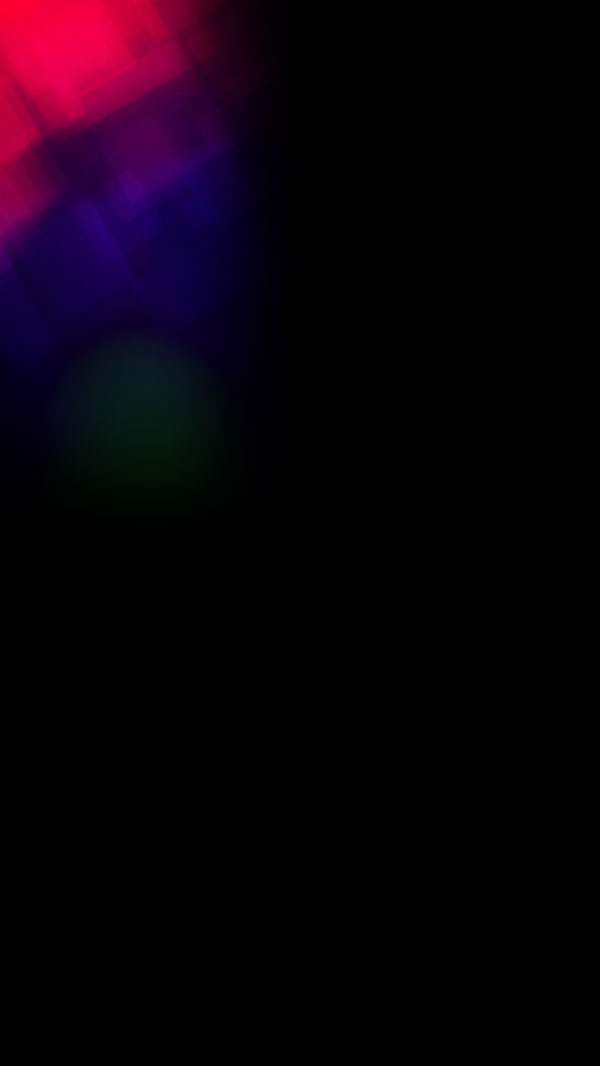 